                                                                          Р Е Ш Е Н И Е                       от   28.01.2019 г.                                        с.  Калинино                                     № 2  Об использовании дорожного фонда Калининского сельсоветаВ  соответствии со ст. 9 Устава муниципального образования Калининский сельсовет Усть – Абаканского района Республики Хакасия, многочисленными обращениями граждан о состоянии дорог,  острой необходимостью строительства и ремонта дорожной сети Совет депутатов  Калининского сельсовета РЕШИЛ:Ходатайствовать перед правительством Республики Хакасия о выделении дополнительных денежных средств дорожного фонда Республики Хакасия в 2019 году Калининскому сельсовету на ремонт дорог местного значения:с. Калининопер. Новыйул. Королеваул. Крыловаул. Толстогоул. Севернаяул. Мирад. Чапаевоул. Кутузоваул. Королеваул. 70 лет Победыул. Южная Бюджетные ассигнования дорожного фонда Калининского сельсовета направить на ремонт дорог:с. КалининоУл. Советская – 200м ремонта асфальтобетонного покрытияУл. 50 лет Победы 500м ремонт асфальтобетонного покрытияд. Чапаевоул. Мира – ямочный ремонт    2. Настоящее решение вступает в силу  со дня его опубликования (обнародования).Глава Калининского сельсовета                                                                  И.А. Сажин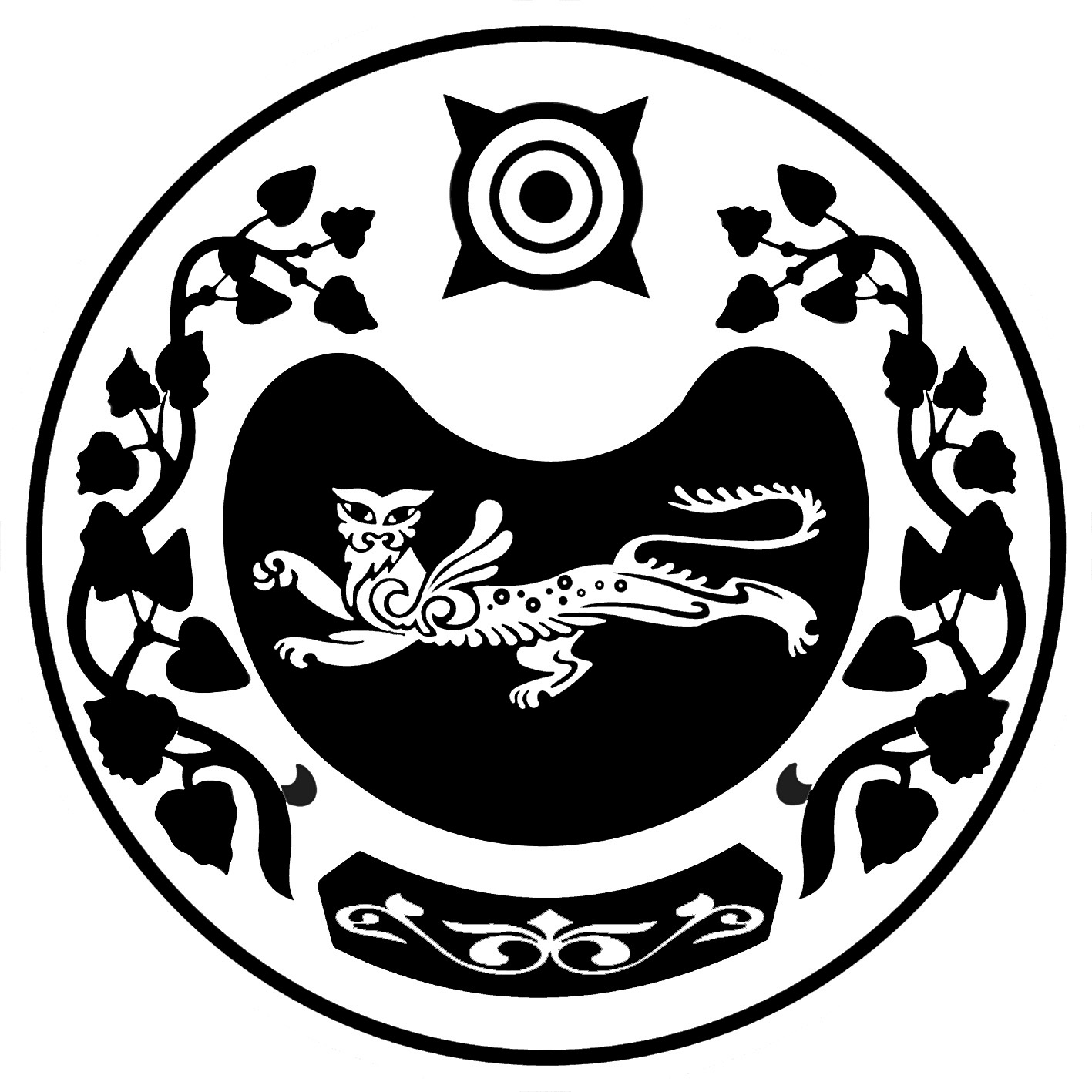 СОВЕТ ДЕПУТАТОВ  КАЛИНИНСКОГО  СЕЛЬСОВЕТА